МІНІСТЕРСТВО ОСВІТИ І НАУКИ УКРАЇНИЛьвівський національний університет імені Івана ФранкаФакультет іноземних мовКафедра англійської філологіїЗатвердженоНа засіданні кафедри англійської філології факультету іноземних мовЛьвівського національного університету імені Івана Франка(протокол № 1 від 28 серпняо 2020 р.)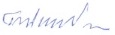 Завідувач кафедри проф. Білинський М.Е. Силабус з аспекту «Читання з англійської літератури» (навчальна дисципліна «ПЕРША ІНОЗЕМНА МОВА» ),що викладається в межах ОПП “Англійська та друга іноземні мови і літератури” першого (бакалаврського) рівня вищої освіти для здобувачів зі спеціальності 035 Філологіягалузі знань 03 Гуманітарні науки


Львів 2020 р.Силабус курсу Перша іноземна мова (The First Foreign Language), аспект Читання з англійської літератури (Readings in English Literature)2020/2021 навчального року** Схема курсуНазва курсуАспект Читання з англійської літератури (Readings in English Literature) з дисципліни Перша іноземна моваАдреса викладання курсуЛьвівський національний університет імені Івана Франка, факультет іноземних мов, кафедра англійської філології, кім. 435, вул. Університетська, 1, м. ЛьвівФакультет та кафедра, за якою закріплена дисциплінаКафедра англійської філологіїГалузь знань, шифр та назва спеціальностігалузь знань 03 Гуманітарні науки, напрям підготовки 035 Філологія, Спеціалізація 035.041 Германські мови та літератури (переклад включно), перша - англійськаВикладачі курсуКондратишин І. М. (к.філ.наук, доц. кафедри англійської філології); Бернар Г. Б. (к.філ.наук, доц. кафедри англійської філології); Бойчук Ю. В. (асистент кафедри англійської філології); Когут С. В. (доцент кафедри англійської філології); Контактна інформація викладачівkonihm@gmail.combernar.gloria@gmail.comjuliemerald7@gmail.comsv22claire@yahoo.comКонсультації по курсу відбуваютьсяЩочетверга, 12:00 – 13:00 За адресою: Львівський національний університет імені Івана Франка, факультет іноземних мов, кафедра англійської філології, кім. 435, вул. Інформація про курсАспект Читання з англійської літератури (Readings in English Literature) з дисципліни Перша іноземна мова є нормативною навчальною дисципліною зі спеціальності Філологія для освітньої програми бакалавра, яка викладається у 1 та 2 семестрах в обсязі 11,5 та 11 кредитів (за Європейською Кредитно-Трансферною Системою ECTS).____________________________. . Коротка анотація курсуКурс розроблено таким чином, щоб ознайомити студентів з найкращими творами англійської літератури 5 - 19 ст.; навчити їх аналізувати літературний твір; виробити вміння виражати власну думку.Мета та цілі курсуМета  аспекту Читання з англійської літератури (Readings in English Literature) курсу нормативної навчальної дисципліни «Перша іноземна мова» передбачає подальше удосконалення набутих студентами знань з теорії літератури, розвиток їхніх творчих здібностей, розширення різнорівневої мовленнєвої компетенції майбутніх філологів та набуття і вдосконалення навичок аналізу художнього твору. Література для вивчення дисципліни1. Багацька О.В., Дука М.В. Література Англії: навчальний посібник для студентів вищих навчальних закладів. – Суми: Університетська книга, 2016. – 443 с.2. Дудченко М. література Великобританії і США: навчальний посібник. – Суми: Університетська книга, 2016. – 445 с. 3. Утевская н.Л. English and American literature. – Санкт-Петербург, 2009. –  400 с.4. Griffith, Benjamin W. English Literature. – NY: Barron’s, 1991. – 138 p. 5. The Norton Anthology of English Literature, Fifth Edition, 1986.6.https://www.scuc.txed.net/site/handlers/filedownload.ashx?moduleinstanceid=60219&dataid=104195&FileName=Seamus%20Heaney%20Beowulf%20full%20text.pdf7. https://www.yorku.ca/inpar/sggk_neilson.pdf8. https://www.poetryintranslation.com/PITBR/English/Canthome.php9. https://sourcebooks.fordham.edu/basis/everyman.asp10. https://www.sacred-texts.com/neu/eng/sfq/index.htm11. https://www.gutenberg.org/files/779/779-h/779-h.htmТривалість курсу660 год. (345 годин у 1 семестрі та 315 годин у 2 семестрі)Обсяг курсу368 (208 та 160) годин аудиторних занять, з яких усі години практичних занять та 292 (137 та 155) годин самостійної роботиОчікувані результати навчанняПісля завершення цього курсу студент буде: знати:основні етапи розвитку літератури, притаманні їм жанри та історичні події, які вплинули на розвиток кожної епохи та формування того чи іншого жанру;представників кожної літературної епохи та їхні твориуміти: аналізувати літературні твори різні за жанром та обсягом, виокремлюючи певні специфічні мовні та літературні особливості;порівнювати літературні твори за стильовими ознакамиКлючові словаАнглійська література, епоха, жанрФормат курсуДистанційнийПроведення практичних робіт та консультації для кращого розуміння темТемиТема 1. The Germanic invasion. Old English Literature. Old English heroic epic poem “Beowulf” (first half)Тема 2. “Beowulf” (second half)Тема 3. Old English elegies “The Wanderer” and “The Dream of the Rood”Тема 4. The Middle Ages. Medieval English Literature. Chivalric romance “Sir Gawain and the Green Knight”Тема 5.  Geoffrey Chaucer. “The Canterbury Tales” by Geoffrey Chaucer (The General Prologue and “The Miller’s Tale”)Тема 6. “The Canterbury Tales” (“The Wife of Bath’s Tale”)Тема 7. “The Canterbury Tales” (“The Friar’s Tale”)Тема 8. Medieval English Drama. Тема 9. Morality play “Everyman”.Тема 10. The Renaissance. English humanists. Тема 11. Sonnets by Thomas Wyatt and Henry Howard.Тема 12. “Fairy Queen” by Edmund Spenser (book 1).Тема 13. “Fairy Queen” by Edmund Spenser (book 2).Тема 14. Elizabethan Drama.Тема 15. Christopher Marlowe. “Doctor Faustus” by Ch. Marlowe.Тема 16. Revision.Підсумковий контроль, формаекзамен в кінці семеструусний ПререквізитиДля вивчення курсу студенти потребують базових знань з основної мови на середньому рівні, достатніх для сприйняття категоріального апарату та адекватного розуміння джерелНавчальні методи та техніки, які будуть використовуватися під час викладання курсуза джерелами знань:словесні: пояснення, наочні: ілюстрація, практичні: вправи (підготовчі, пробні, тренувальні, творчі).за характером логіки пізнання: аналітичний, синтетичний, аналітико-синтетичний, індуктивний, дедуктивний.за рівнем самостійної розумової діяльності:проблемний, частково-пошуковий.Критерії оцінювання (окремо для кожного виду навчальної діяльності)Оцінювання проводиться за 100-бальною шкалою. Бали нараховуються за наступним співідношенням: • практичні : 25% семестрової оцінки; максимальна кількість балів 25,• контрольні заміри (модулі): 25% семестрової оцінки; максимальна кількість балів 25,• екзамен: 50% семестрової оцінки – 50 балів.Підсумкова максимальна кількість балів100Письмові роботи: Очікується, що студенти виконають такий вид письмової роботи як тест. Академічна доброчесність: Очікується, що роботи студентів будуть їх оригінальними міркуваннями. Відсутність посилань на використані джерела, фабрикування джерел, списування, втручання в роботу інших студентів становлять, але не обмежують, приклади можливої академічної недоброчесності. Виявлення ознак академічної недоброчесності в письмовій роботі студента є підставою для її незарахуванння викладачем, незалежно від масштабів плагіату чи обману. Відвідання занять є важливою складовою навчання. Очікується, що всі студенти відвідають усі лекції і практичні зайняття курсу. Студенти мають інформувати викладача про неможливість відвідати заняття. У будь-якому випадку студенти зобов’язані дотримуватися усіх строків визначених для виконання усіх видів письмових робіт, передбачених курсом. Література. Уся література, яку студенти не зможуть знайти самостійно, буде надана викладачем виключно в освітніх цілях без права її передачі третім особам. Студенти заохочуються до використання також й іншої літератури та джерел, яких немає серед рекомендованих.Політика виставлення балів. Враховуються бали, набрані під час практичних занять та бали підсумкового тестування. При цьому обов’язково враховуються присутність на заняттях та активність студента під час практичного заняття; недопустимість пропусків та запізнень на заняття; користування мобільним телефоном, планшетом чи іншими мобільними пристроями під час заняття в цілях не пов’язаних з навчанням; списування та плагіат; несвоєчасне виконання поставленого завдання і т. ін.Жодні форми порушення академічної доброчесності не толеруються.Питання до екзамену Germanic invasion.Old English literature. “The Dream of the Rood”. “The Wanderer.”Old English literature. “Beowulf.”Norman Conquest.Middle English literature. “Sir Gawain and the Green Knight”. The Code of Chivalry.Geoffrey Chaucer. “Canterbury Tales.”Medieval Drama. “Everyman”. Renaissance poetry. Tomas Wyatt. Renaissance poetry. Henry Howard. Humanism.Edmund Spenser. “The Fairie Queene”. Elizabethan Drama. Christopher Marlowe. “Dr. Faustus.”ОпитуванняАнкету-оцінку з метою оцінювання якості курсу буде надано по завершенню курсу.Тиж. / дата / год.-Тема, план, короткі тезиФорма діяльності (заняття)* *лекція, самостійна, дискусія, групова робота) Література.*** Ресурси в інтернетіЗавдання, годТермін виконання1 тиждень І семестру Тема 1. The Germanic invasion. Old English Literature.Old English heroic epic poem “Beowulf” (first half)практичнаGriffith, Benjamin W. English Literature. – NY: Barron’s, 1991. – 138 p.https://www.scuc.txed.net/site/handlers/filedownload.ashx?moduleinstanceid=60219&dataid=104195&FileName=Seamus%20Heaney%20Beowulf%20full%20text.pdf101 тиждень ІІ семестру2 тиждень І семеструТема 2. “Beowulf” (second half)практична  Griffith, Benjamin W. English Literature. – NY: Barron’s, 1991. – 138 p.https://www.scuc.txed.net/site/handlers/filedownload.ashx?moduleinstanceid=60219&dataid=104195&FileName=Seamus%20Heaney%20Beowulf%20full%20text.pdf102 тиждень ІІ семестру3 тиждень І семеструТема 3. Old English elegies “The Wanderer” and “The Dream of the Rood”практичнаThe Norton Anthology of English Literature, Fifth Edition, 1986.103  тиждень ІІ семестру4 тиждень І семеструТема 4. The Middle Ages. Medieval English Literature. Chivalric romance “Sir Gawain and the Green Knight”практична1. Багацька О.В., Дука М.В. Література Англії: навчальний посібник для студентів вищих навчальних закладів. – Суми: Університетська книга, 2016. – 443 с.2. Дудченко М. література Великобританії і США: навчальний посібник. – Суми: Університетська книга, 2016. – 445 с. 3. Утевская н.Л. English and American literature. – Санкт-Петербург, 2009. –  400 с.4. Griffith, Benjamin W. English Literature. – NY: Barron’s, 1991. – 138 p. 5. The Norton Anthology of English Literature, Fifth Edition, 1986.6.  https://www.yorku.ca/inpar/sggk_neilson.pdf104 тиждень ІІ семестру5 тиждень І семеструТема 5.  Geoffrey Chaucer. “The Canterbury Tales” by Geoffrey Chaucer (The General Prologue and “The Miller’s Tale”)практичнаGriffith, Benjamin W. English Literature. – NY: Barron’s, 1991. – 138 phttps://www.poetryintranslation.com/PITBR/English/Canthome.php105 тиждень ІІ семестру6 тиждень І семеструТема 6. “The Canterbury Tales” (“The Wife of Bath’s Tale”)практичнаGriffith, Benjamin W. English Literature. – NY: Barron’s, 1991. – 138 phttps://www.poetryintranslation.com/PITBR/English/Canthome.php106 тиждень ІІ семестру7 тиждень І семеструТема 7. “The Canterbury Tales” (“The Friar’s Tale”)практична Griffith, Benjamin W. English Literature. – NY: Barron’s, 1991. – 138 phttps://www.poetryintranslation.com/PITBR/English/Canthome.php107 тиждень ІІ семестру8 тиждень І семеструТема 8. Medieval English Drama. практична Griffith, Benjamin W. English Literature. – NY: Barron’s, 1991. – 138 p108 тиждень ІІ семестру9 тиждень І семеструТема 9. Morality play “Everyman”.практичнаhttps://sourcebooks.fordham.edu/basis/everyman.asp109 тиждень ІІ семестру10 тиждень І семеструТема 10. The Renaissance. English humanists. практична Griffith, Benjamin W. English Literature. – NY: Barron’s, 1991. – 138 p1010 тиждень ІІ семестру11 тиждень І семеструТема 11. Sonnets by Thomas Wyatt and Henry Howard.практичнаThe Norton Anthology of English Literature, Fifth Edition, 1986.1011 тиждень ІІ семестру12 тиждень І семеструТема 12. “Fairy Queen” by Edmund Spenser (book 1).практичнаhttps://www.sacred-texts.com/neu/eng/sfq/index.htm1012 тиждень ІІ семестру13 тиждень І семеструТема 13. “Fairy Queen” by Edmund Spenser (book 2).практичнаhttps://www.sacred-texts.com/neu/eng/sfq/index.htm1013 тиждень ІІ семестру14 тиждень І семеструТема 14. Elizabethan Drama.практичнаGriffith, Benjamin W. English Literature. – NY: Barron’s, 1991. – 138 p1014 тиждень ІІ семестру15 тиждень І семеструТема 15. Christopher Marlowe. “Doctor Faustus” by Ch. Marlowe.практичнаhttps://www.gutenberg.org/files/779/779-h/779-h.htm1015 тиждень ІІ семестру16 тиждень І семеструТема 16. Revision.практична1. Багацька О.В., Дука М.В. Література Англії: навчальний посібник для студентів вищих навчальних закладів. – Суми: Університетська книга, 2016. – 443 с.2. Дудченко М. література Великобританії і США: навчальний посібник. – Суми: Університетська книга, 2016. – 445 с. 3. Утевская н.Л. English and American literature. – Санкт-Петербург, 2009. –  400 с.4. Griffith, Benjamin W. English Literature. – NY: Barron’s, 1991. – 138 p. 5. The Norton Anthology of English Literature, Fifth Edition, 1986.1016 тиждень ІІ семестру17 тиждень І семеструекзамен17 тиждень ІІ семестру